 Отдел БЕН РАН в Институте органической химии РАН им. Н.Д. Зелинского приглашает посетить виртуальную тематическую выставку "Наука и Великая Отечественная война в отражении фонда Библиотеки",  посвященная Дню Победы. Презентация тематической выставки выложена на сайте отдела: http://zioc.benran.ru/?p=1785Сама  выставка открыта для всех желающих в читальном зале до середины июня 2023г..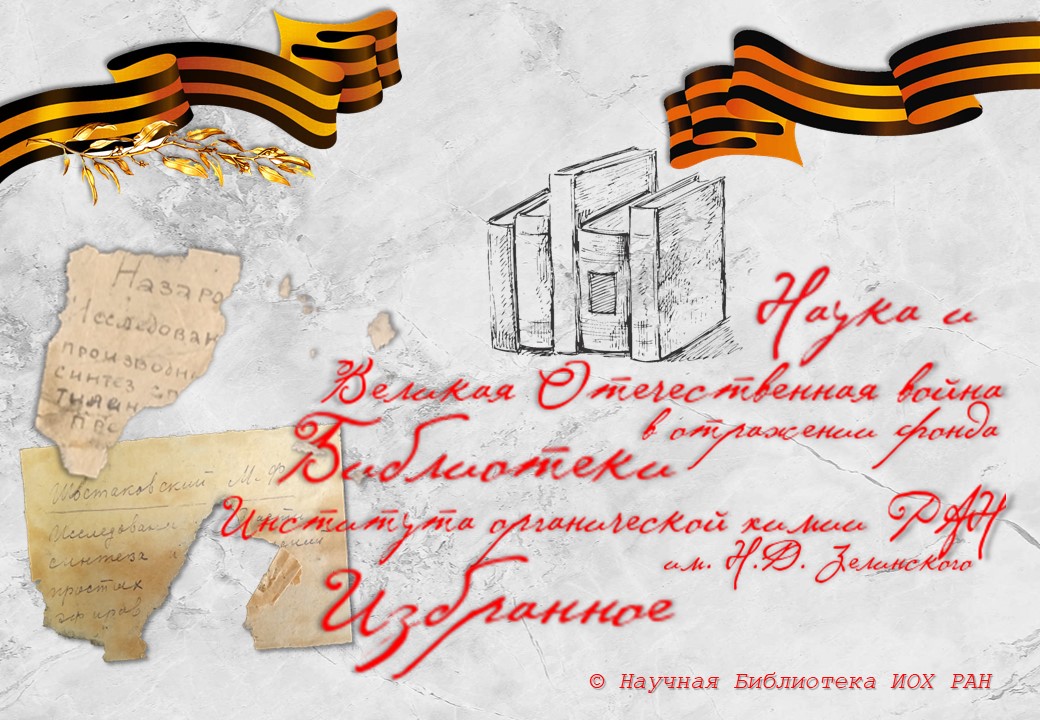 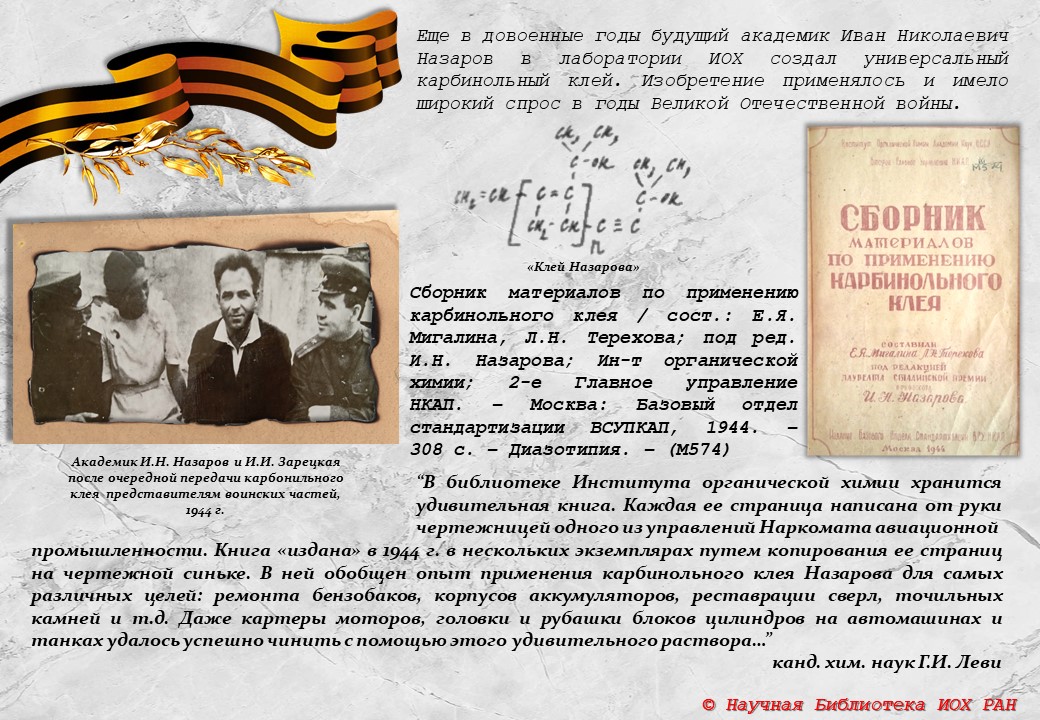 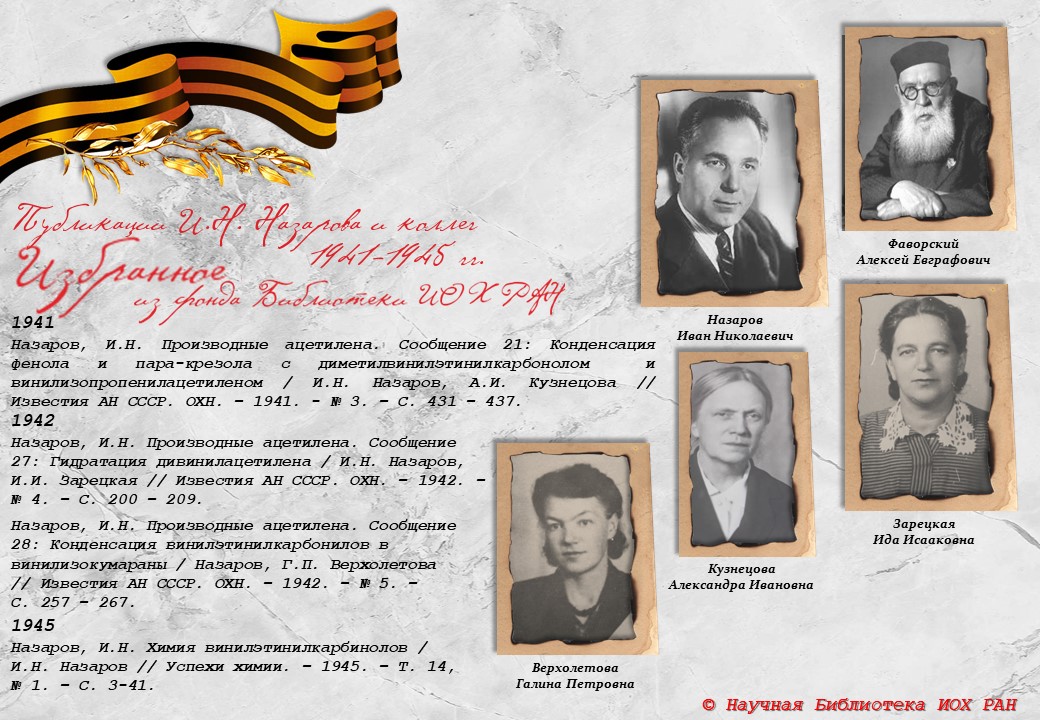 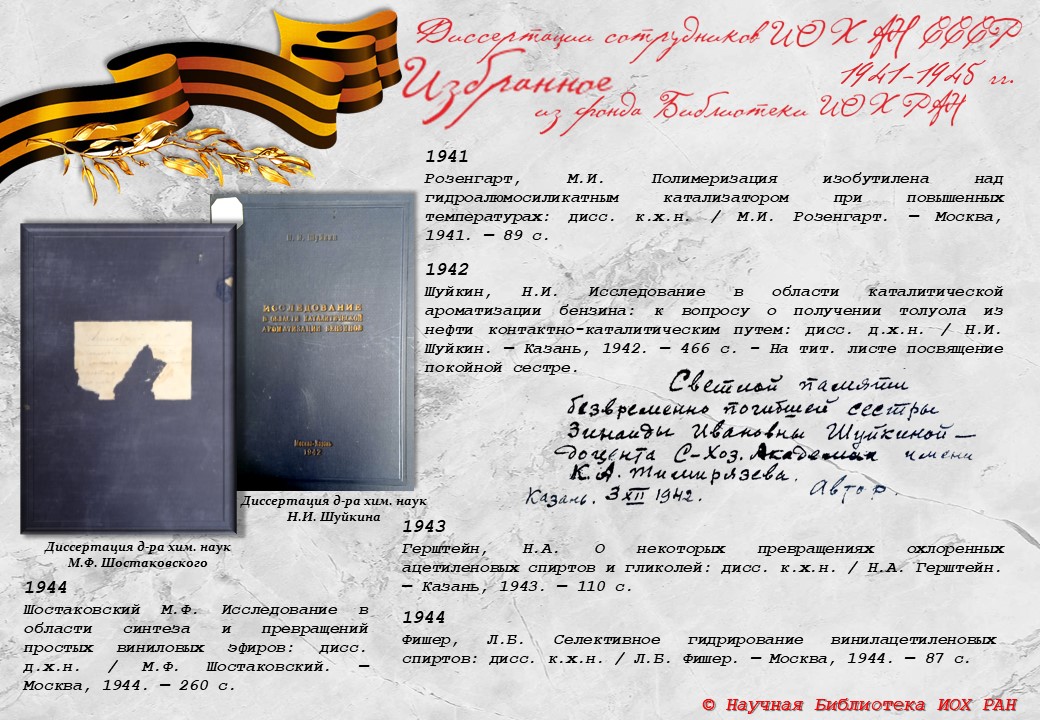 